Дистанционное обучение по дополнительной общеобразовательной программе «Волшебная соломка» ВНИМАНИЕ. Задания выполняются строго под контролем родителей или взрослых членов семьи.Группа 3 (возраст – 8-11 лет) бюджетЗанятия проводятся по 1 часу 1 раз в неделюЗадание 2. Аппликация из соломки «Парусник»Продолжительность исполнения: 6 часовЗдравствуйте дорогие ребята. Сегодня мы из обычных соломенных стеблей изготовим удивительную вещь – мечту любого моряка, а также талисман на удачу и богатство. Угадали – это будет картина «Парусник»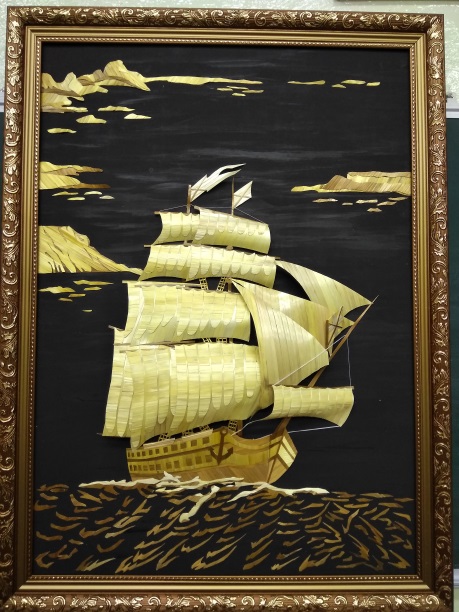 Матросским набором нам послужат: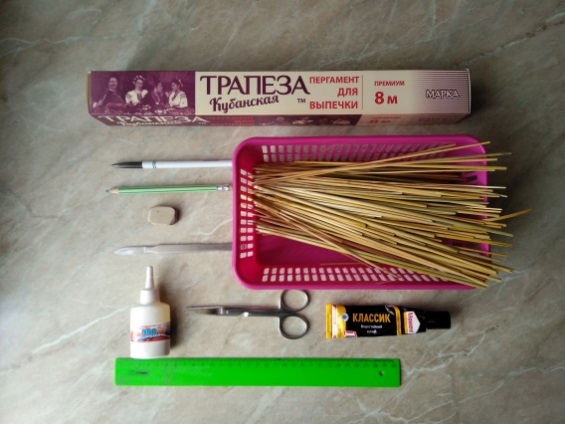 карандаш или ручка;клей ПВА (можно столярный) или клей «Момент»;пергаментная бумага;ножницы;линейка;скальпель;соломка.Естественный цвет отдельно взятого сорта злаковых культур обладает различными цветовыми оттенками: начиная светло-золотистым и заканчивая темно-золотым. Очень многое зависит от времени сбора соломенных стеблей (недозревший колос даст в результате даже соломку зеленоватых оттенков). Если правильно подобрать все используемые цвета, то готовое изделие всегда будет радовать своей красотой.Итак, очищаем срезанный колос от покровных листьев, обрезаем на нем узловые звенья и сам колосок. Провариваем полученные в результате отбора соломенные трубочки в течение получаса, разрезам их вдоль стебля и разглаживаем (до полного высыхания).Подготовив необходимые нам соломенные ленточки, приступаем к следующим этапам выполнения работы.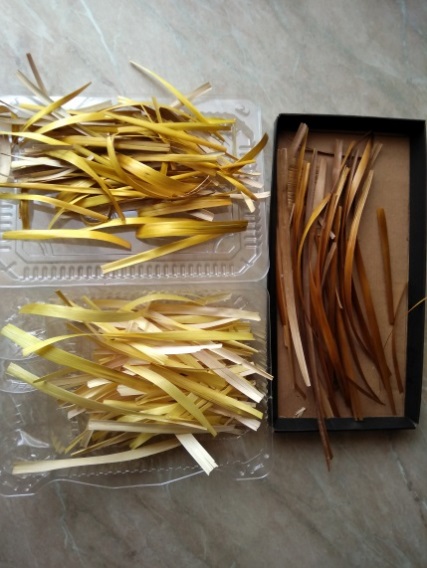 Иногда для создания сложной картины может потребоваться солома разных цветов. Для этого применяют тонирование соломы.Коричневые и темно-коричневые оттенки получаются в результате длительного выдерживания соломенных лент под горячим утюгом. Делается это следующим образом: на большую стопку газет или толстый картон нужно разложить соломенные ленты и прогладить их утюгом. Насыщенность оттенков зависит от температуры нагрева утюга и от того, сколько времени соломенные ленты нагреваются таким способом.  Можно также положить разглаженные соломенные ленточки в разогретый духовой шкаф и прожарить их до нужного оттенка.Серебристо-белый оттенок получается у соломы после опускания ее в отбеливатель (перекись водорода).Кипячение соломы в растворе питьевой соды придаст ей желто-золотистый оттенок, а в марганцовокислом калии — розоватый. Для окраски соломы в яркие тона (красный, синий и др.) нужно применять анилиновые красители, которыми красят ткани.Талисман — картина «Парусник»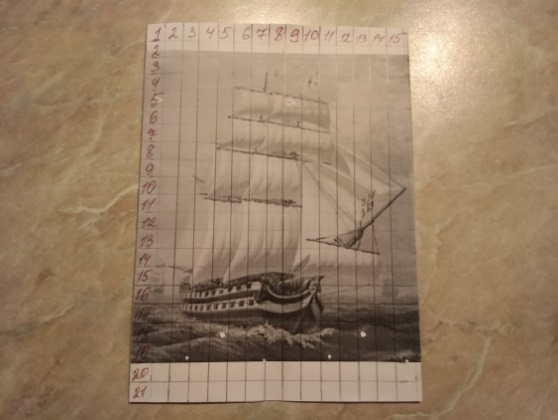 Выбрав замысел, который будет нести наше изображение, создаем его эскиз.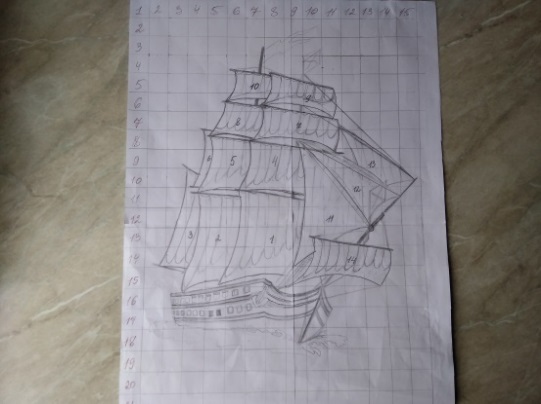  	Если изображение с некоторой степенью сложности, то нужны два эскиза: рабочий и контрольный.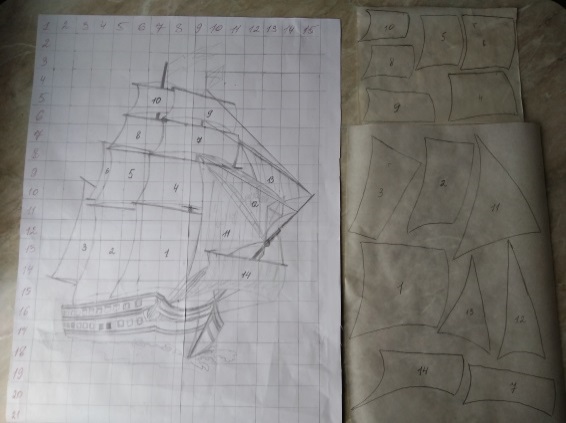 Оба эскиза необходимо одинаково разделить на детали, пронумеровать и желательно (если вы новичок – обязательно) указать стрелками направление приклеивания соломенных лент по каждому отдельному элементу.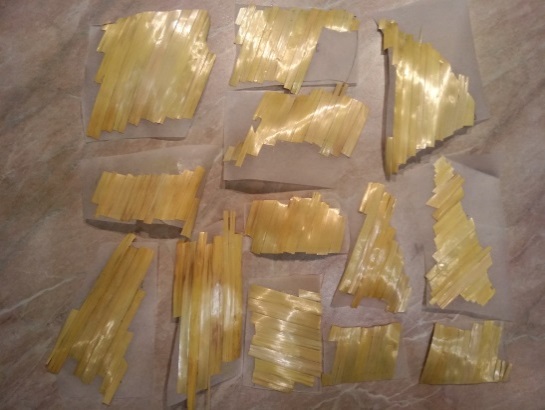 Лицевую сторону каждой отдельно вырезанной детали картины «Парусник» смазываем клеем и начинаем приклеивать на нее нужного нам цвета и в правильном направлении наши соломенные ленточки. Обязательно с учетом плотной их подгонки друг к другу.  Подготовленные таким образом детали должны быть высушены.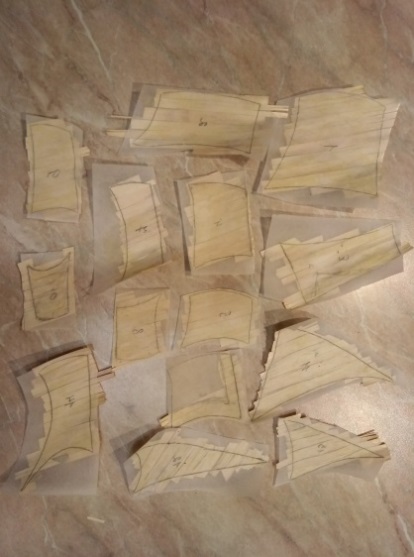 Теперь срезаем лишнюю соломку с каждой детали, ориентируясь по бумажному контуру ее изнаночного изображения.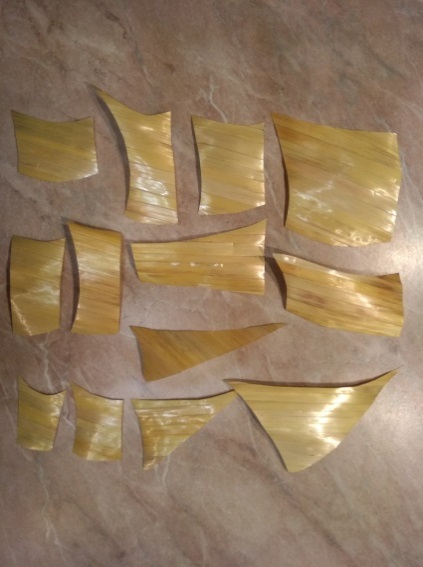 	Таким же образом делаем корпус корабля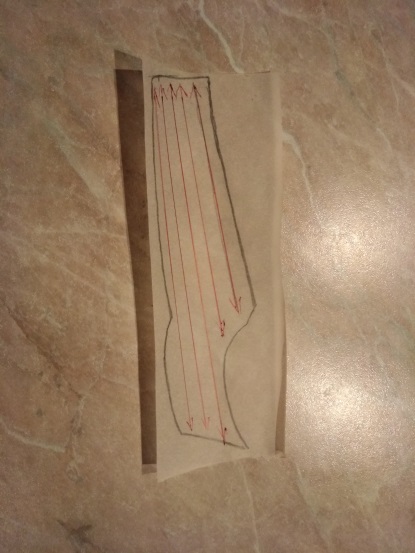 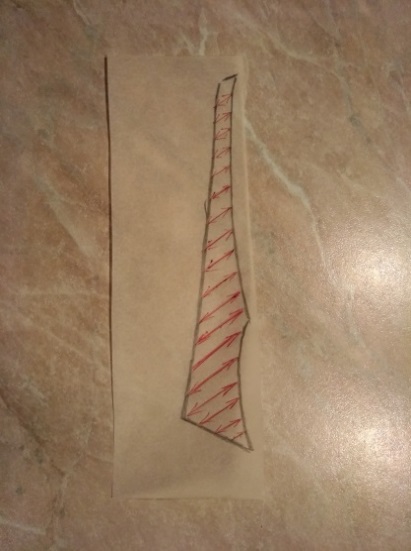 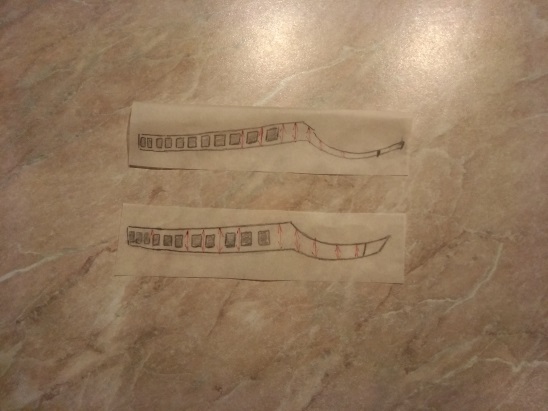 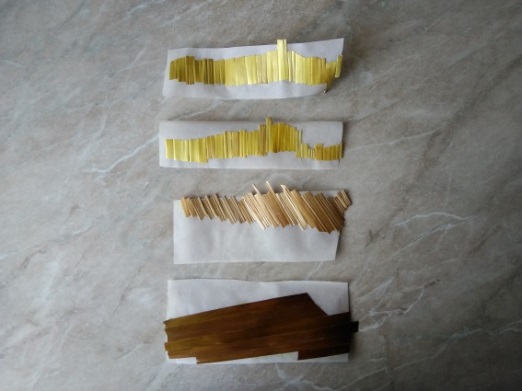 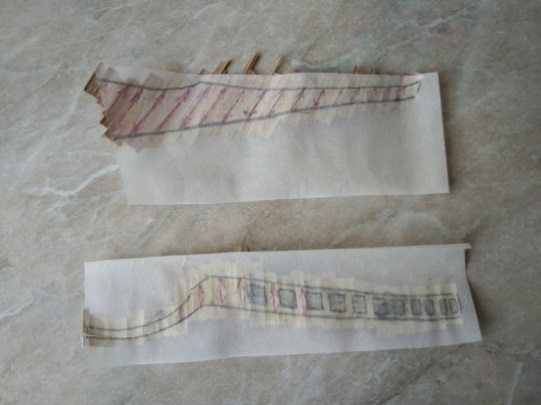 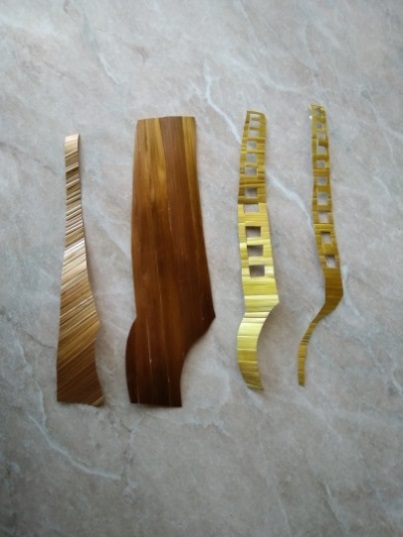 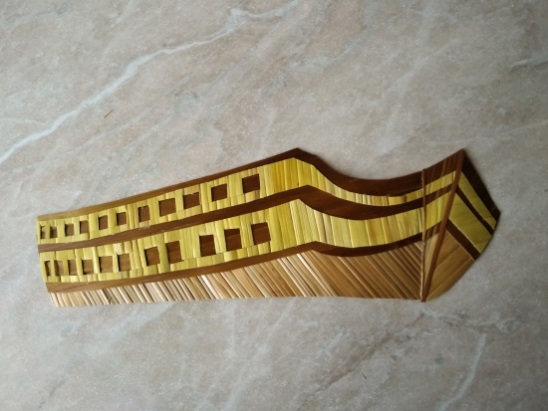 Затем мы приступаем к убранству корабля.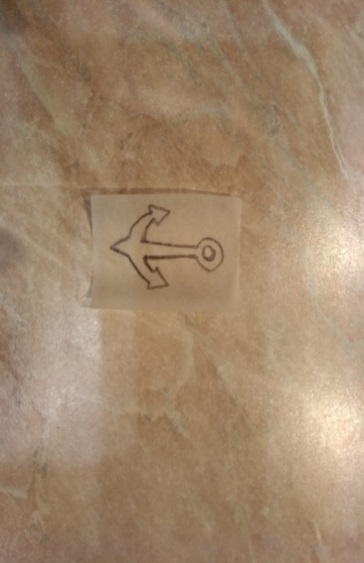 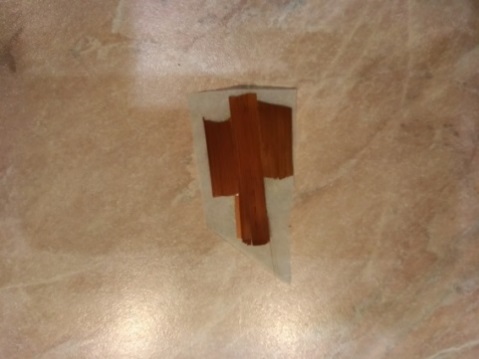 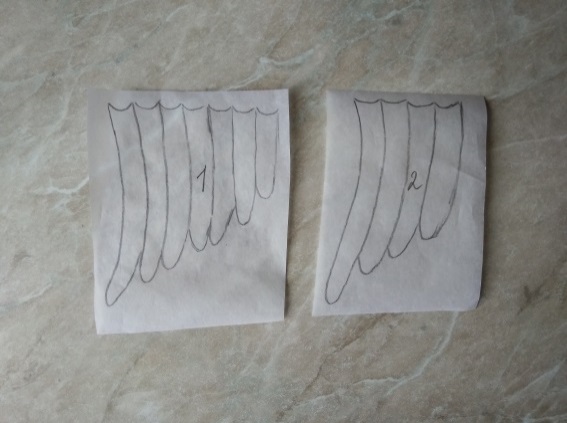 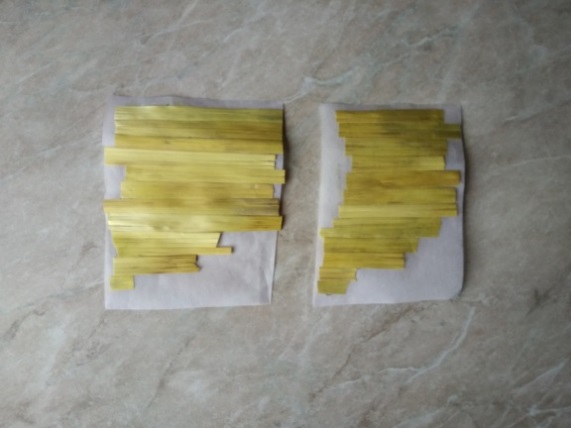 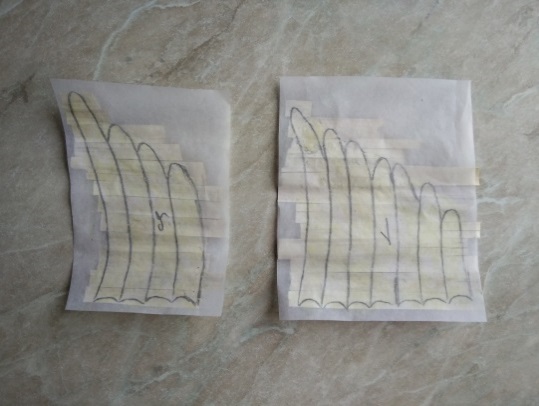 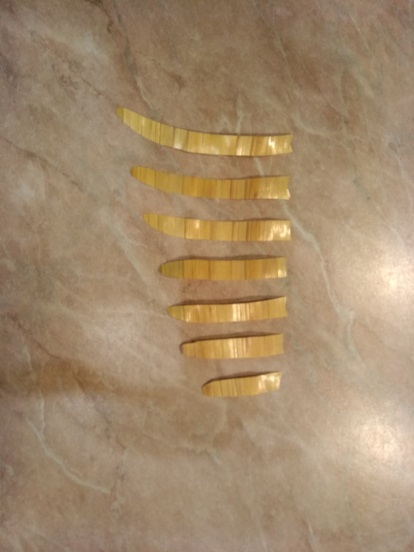 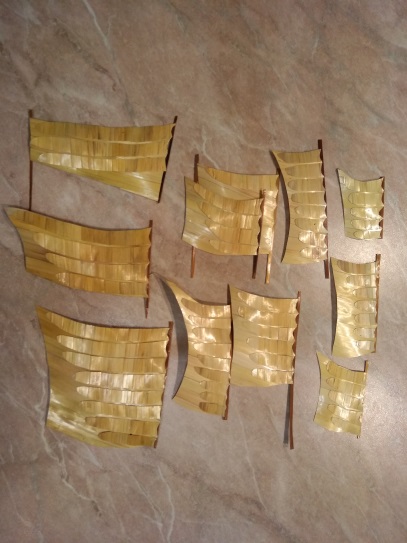 Детали парусов сделаем выпуклыми при помощи плойки для завивки волос.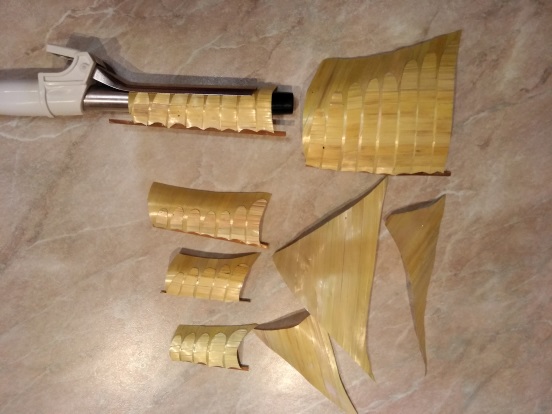 ФизкультминуткаБыстро встаньте, улыбнитесь,Выше, выше подтянитесь.Ну-ка, плечи распрямите,Поднимите, опустите,Влево, вправо повернулись,Рук коленями коснулись.Сели, встали, сели, всталиИ на месте побежали.Раскладываем наши подготовленные элементы, проверяя, все ли получилось, как нужно и как планировалось.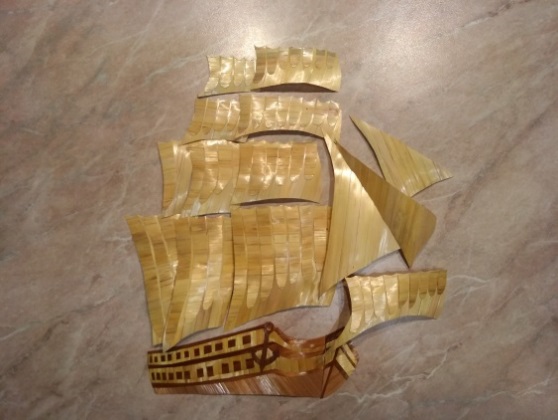 Создание рисунка для фона.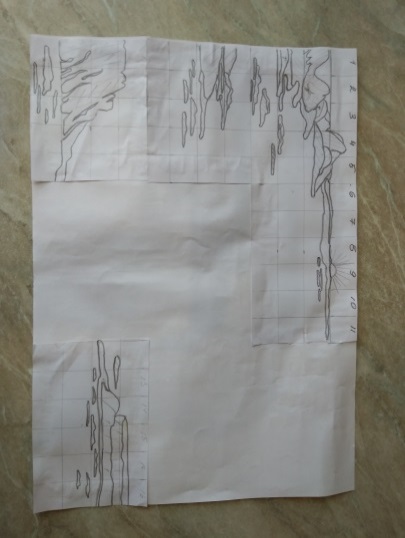 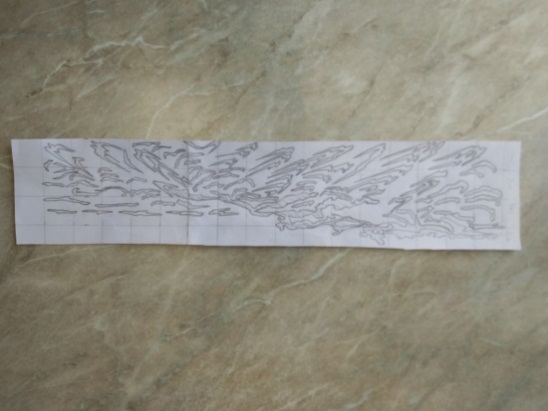 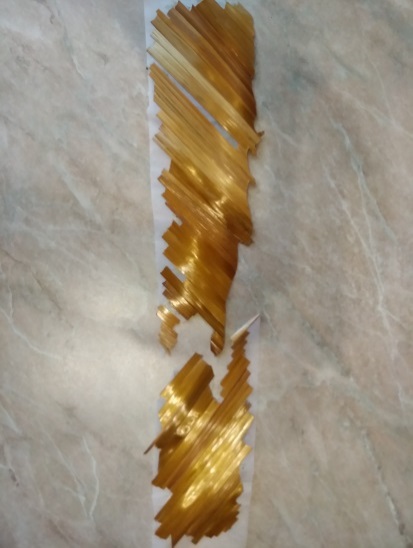 Подготовка фона. К примеру: паруснику больше всего подойдут тона основы, наиболее соответствующие цвету морских оттенков. И чем темнее основа для картины, тем будет выразительнее смотреться на ней главный рисунок. В качестве основы нами будет использован ДВП или картон, окрашенный краской «Гуашь» черного цвета, с добавлением клея ПВА (для того, чтобы краска легко ложилась на основу).На контрольный эскиз картины Парусник раскладываем наши подготовленные элементы. И только после тщательной проверки начинаем поэтапно и аккуратно приклеивать детали парусника к основе.Здесь учитываем точное расположение всех элементов и четкую их подгонку друг к другу. Готовую работу вставляем в раму.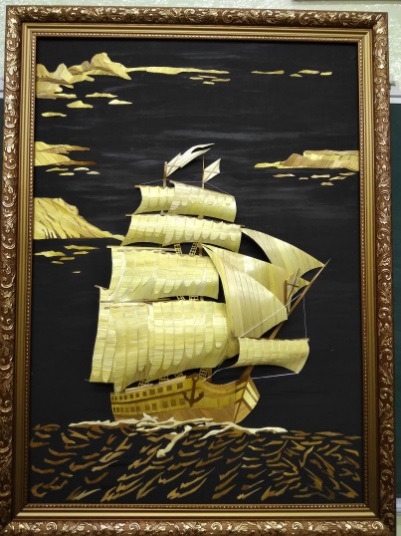 Вот и готов наш замечательный фрегат, красиво идущий под золотыми парусами! Осталось правильно разместить нашу картину в комнате. Ведь давно известно, что согласно учению Фен-шуй именно парусник символизирует удачу, богатство, независимость. Но помещенный в неправильной зоне или не в соответствии с правилами, он не принесет ожидаемых результатов. Но ведь мы специально делали картину как талисман для привлечения денег поэтому следует задуматься — куда повесить картину «Парусник»? Все зависит от того, чего вы больше всего хотите. Если улучшить свое финансовое положение, то активируйте при помощи картины «Парусник» юго-восточную часть комнаты. Если вы хотите укрепить свой авторитет среди друзей — обратите внимание на южный сектор. А вот если вас интересует карьера — то повесьте парусник на северную стену. Имейте в виду, где бы вы ни разместили картину «Парусник», вы должны как можно чаще обращать на нее внимание и тогда золотой кораблик обязательно принесет вам желаемое! Всем спасибо.